БІЛОЦЕРКІВСЬКА МІСЬКА РАДАКИЇВСЬКОЇ ОБЛАСТІР І Ш Е Н Н Явід 29 червня 2017р.								№ 1040-34-VIIм.Біла ЦеркваПро поновлення договору оренди землі фізичній особі-підприємцю Дяченку Володимиру ІсаковичуРозглянувши заяву  фізичної особи-підприємця, протокол постійної комісії з питань  земельних відносин та земельного кадастру, планування території, будівництва, архітектури, охорони пам’яток, історичного середовища та благоустрою від 30 травня  2017 року № 87, відповідно до ст. ст. 12,  93,122,124,125 Земельного кодексу України, ст. 33 Закону України «Про оренду землі», ч. 5 ст. 16 Закону України «Про Державний земельний кадастр», пункту 34 частини 1 ст. 26 Закону України «Про місцеве самоврядування в Україні», міська рада вирішила:        1. Поновити договір оренди землі від 28 березня 2012 року № 39, який зареєстрований в Управлінні Держкомзему у місті Біла Церква Київської області 4 липня 2012 року №321030004000745 фізичній особі-підприємцю Дяченку Володимиру Ісаковичу під розміщення існуючого магазину – павільйону,  за адресою: вулиця Леваневського, 49, площею 0,0245 га (з них: під спорудами  – 0,0072 га,  під проходами, проїздами та площадками   – 0,0173 га), строком на 5 (п'ять) років, за рахунок земель населеного пункту м. Біла Церква. Кадастровий номер: 3210300000:07:002:0011.2. Особі, зазначеній в цьому рішенні, укласти та зареєструвати у встановленому порядку договір  оренди землі.        3. Контроль за виконанням цього рішення покласти на постійну комісію з питань  земельних відносин та земельного кадастру, планування території, будівництва, архітектури, охорони пам’яток, історичного середовища та благоустрою Міський голова	           Г.А. Дикий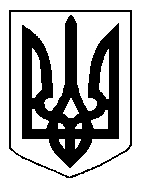 